Информацияоб участии в акции «Далевский диктант»образовательных организаций Воронежской областиПредседатель регионального отделения АССУЛ               Жаглина О.А.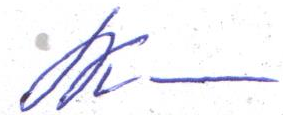 Полное название учрежденияКоличество участников акции «Далевский диктант»Количество участников акции «Далевский диктант»Количество участников акции «Далевский диктант»Количество участников акции «Далевский диктант»Количество участников акции «Далевский диктант»Количество участников акции «Далевский диктант»Количество участников акции «Далевский диктант»Количество участников акции «Далевский диктант»Количество участников акции «Далевский диктант»Количество участников акции «Далевский диктант»Полное название учреждения3 кл.4 кл.5 кл.6 кл.7 кл.8 кл.9 кл.10кл.11кл.взрослыеГосударственное бюджетное учреждение дополнительного профессионального образования Воронежской области	«Институт развития образования»http://viro36.ru/news/22.11.16.php     26Государственное бюджетное профессиональное учреждение Воронежской области "Воронежский индустриальный колледж" 24 (1 курс)Муниципальное бюджетное общеобразовательное учреждение гимназия № 9 городского округа город Воронежhttp://9gimn.tw1.ru/?p=13800#more-13800 1451268065712519Муниципальное бюджетное общеобразовательное учреждение средняя общеобразовательная школа № 36  городского округа город Воронеж 282440Муниципальное бюджетное общеобразовательное учреждение средняя общеобразовательная школа № 85  городского округа город Воронеж16Всего66366366366366366366366366326